Publicado en 08017 el 14/03/2013 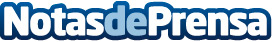 Calidad de la base de datos, segmentación y estrategias multicanal, tres puntos esenciales para triunfar en marketing digitalSplio comprate en el eShow Barcelona 2013 los temas estratégicos clave para obtener un buen retorno de inversión en campañas de marketing digitalDatos de contacto:Mónica FidelisComunicación93 362 08 40Nota de prensa publicada en: https://www.notasdeprensa.es/calidad-de-la-base-de-datos-segmentacion-y-estrategias-multicanal-tres-puntos-esenciales-para-triunfar-en-marketing-digital Categorias: Marketing http://www.notasdeprensa.es